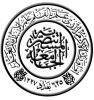 المواد التمهيدية  المقدمة وكيفية كتابتها - المشكلة – الاهداف - الفروض- المجالات - تحديد المصطلحاتبحث مقدم الـــــــــــــىأ.م. د غـــادة محمود جـاسموهو جزء من متطلبات مادةالبحث العلميمن قبل الطلبةجبران امر كريم  و ابراهيم خنجر حمدان1440هـ                                        بغداد                                         2018م   قائمة المحتوياتتمهيـــد :يمر البحث العلمي الكامل الناجح بخطوات أساسية وجوهرية، وهذه الخطوات يعالجها الباحثون تقريبًا بالتسلسل المتعارف عليه، ويختلف الزمن والجهد المبذولان لكلِّ خطوة من تلك الخطوات، كما يختلفان للخطوة الواحدة من بحث إلى آخر، وتتداخل وتتشابك خطوات البحث العلمي الكامل بحيث لا يمكن تقسيم البحث إلىمراحل زمنية منفصلة تنتهي مرحلٌة لتبدَأ مرحلٌة تالية، فإجراء البحوث العلمية عمل له أول وله آخر، وما بينهما توجد خطوات ومراحل ينبغي أن يقطعها الباحث بدقَّة ومهارة، ومهارُة الباحث تعتمد أساسًا على استعداده وعلى تدريبه في اتمام تلك الخطوات . وعمومًا لا بد من أن يبرز الباحث تلك الخطوات بشكل واضح ودقيق بحيث يستطيع قارئ بحثه معرفة كافَّة الخطوات التي مر بها من البداية حتى النهاية ؛ وهذا من شأنه أن يساعد القارئ في التعرف على أبعاد البحث وتقويمه بشكل موضوعي ويتيح لباحثين آخرين إجراء دراسات موازية لمقارنة النتائج.مقدمة البحث :(تعد المقدمة هي فاتحة البحث وركيزتها في الوقت نفسه وكلما كان الباحث ناجحا في صياغتها وفي اختيار عباراتها وفقراتها كلما كان هذا دليلا على تمكنه من موضوعة وقدرته على سرد الحقائق)(1) .وتعتبر مدخل للدراسة يعرض فيه الباحث طبيعة المشكلة المعدة للتحليل والشرح ويلخص الدراسات السابقة المرتبطة بموضوعه ويثبت المراجع التي تتضمن مناقشات وافيه ومفيدة والتي ساعدته وقدمت له العون وينتقدها  ليبرز علاقته ببحثه والقضايا المطروحة فيها ملخصا نتائج البحوث السابقة مبينا ارتباطها بموضوعه ومدى مساهمتها فيها موضحا الفجوات ونقاط الضعف التي دعت للقيام بدراسته(2).ويعرفها (مهدي فضل الله ,1993) "بانها عرض تاريخي واف لموضوع الرسالة واهميته في المجال الذي ينتمي اليه والاسباب التي حدت بالباحث الى معالجته كعدم وجود الدراسات حوله او ندرتها او قصورها او عدم دقتها وكذلك الصعوبات التي واجهها الباحث والنتائج او الغاية التي يتوخاها من بحثه"(3).ويمكن أن نحدد محتويات المقدمة بما يلي(4) :توضيح مجال المشكلة : فاذا كنا نريد ان نكتب بحث عن كفايات معلم المرحلة الابتدائية فأننا نتحدث عن موضوع اعداد المعلمين وتأهيلهم والاتجاهات الحديثة فيه ونتحدث عن الكفايات كأبرز هذه الاتجاهاتتوضيح أهمية الموضوع : تحدد المقدمة أهمية الموضوع وأهمية التوصل إلى حلول جديدة فيهتوضيح مدى النقص الناتج عن عدم القيام بهذا البحث : يوضح الباحث أن عدم القيام بهذه الدراسة سوف يعني استمرار بعض جوانب الضعف والنقص ويحدد هذه الجوانب ، ثم يوضح كيف سيتمكن هذا الباحث من معالجة النقص الموجوداستعراض الجهود السابقة التي قام بها الآخرون في هذا المجال . يبين الباحث في مقدمته ما قام به الآخرون من باحثين أو من مؤسسات علمية في المجال الذي سنبحث فيه ، ثم يوضح جوانب النقص والقصور في هذه الجوانب ، كما يحدد بدقة ما ستتميز به دراسته عن الدراسات الأخرى ، والجوانب التي ستتعرض لها مما أغفلته الدراسات السابقة . إن إبراز هذه الميزة تعد المبرر الأول لقيام الباحث بدراسته ، ومن هنا كان من الواجب أن يبين الباحث هذا التمييز في مقدمته لإقناع الآخرين بالجدوى العلمية لهذا البحث ، لأن هذا التمييز هو المبرر الحقيقي والوحيد للقيام بهذا البحثتوضيح أسباب اختيار الباحث لهذه المشكلة . يوضح الباحث في مقدمته الاسباب التي دفعته لاختيار مشكلته وطريقة احساسه بها هل شعر بوجودها مباشرة من خلال خبرته وعمله أم شعر بها من خلال ملاحظاته غير المباشرة.توضيح الجهات التي ستسفيد من هذا البحث . تشتمل المقدمة في نهايتها على تحديد الجهات التي ستنتفع بنتائج هذا البحث.شروط كتابة المقدمة(1) :-ان تكون مقروءة ومختصرةانكار الذاتالموضوعيةالاهتمام باللغةان تكون معبرة عن البحثان تكون عامة للموضوع ولكن عرضها مرتبط بالمشكلةان تكون مدخلا للوصول الى المشكلةان المقدمة توضح اسباب اختيار الباحث للمشكلةان لا يخلط الباحث بين المقدمة والمشكلة لان المقدمة عرضا عاما للموضوع والمشكلة عرضا خاصاكلما اعتمدت المقدمة على دراسات سابقة وتوصيات موضوعية تكون رصينة تناول الاهمية بشكل نقاط او مقاطع واضحة تعطي دعما للباحث .2- المشكلة : صياغة مشكلة البحث :- بعد ان يقوم الباحث بقراءة مصادر الانتاج الفكري المتعلقة بالمشكلة التي يبحثها ينتقل الى خطوة مهمة متمثلة بكتابة  الاشكالية ومع اختلاف الباحثين في طريقة كتابتها فهي تركز على الانتقال من العام الى الخاص وفق تسلسل منطقي حيث يكون هذا الانتقال بطريقة سلسة ومرنة لا تشعر القارئ بالانتقال المفاجئ وغير المدروس(1) .وتكون مقدمة مختصرة عن المشكلة قيد البحث ، وتحليل وعرض دقيق لها ، موضحا بيانات أصلية وثابتة تدعم وجود المشكلة وتقدم تفسيرا وأسلوبا يسمح بمعالجة كافية لمحتوى المشكلة . كذلك توضيح أسبابها وكيفية تشخيصها والفائدة المرجوة من حلها .(2)( و ينبغي أن تصاغ مشكلة البحث بوضوح، ويذكر الباحث في المشكلة ما يتعلق بالسلبيات أو الثغرات التي تدور حول المشكلة، ومستنداً إلى أدبيات، ودراسات سابقة، وآراء منظرين ومفكرين. وقد لا يجد ما يسند ما يتطرق له بشكل مباشر، فيضع مشكلة البحث بصيغة تساؤلات. ويتطلب هذا من جانب الباحث اختيار الألفاظ والمصطلحات لعبارات المشكلة أو التساؤلات التي يطرحها بحيث تعبر بدقة عن طبيعة الأفراد المراد اجراء الدراسة عنهم. وقد تكون مشكلة البحث موسعة إذا تضمنت تفاصيل كثيرة، أو مختصرة عندما تتحدد بتساؤلات)(3)وبحسب نموذج اقترحه (علي الغربي,2009) (4)  ان الطريقة التي تمكن الباحث من البناء الصحيح لإشكاليته هو تجزئتها الى فقرات حيث يقسم محتوى الاشكالية الى مراحل وفقرات متسلسلة منطقية ومصاغة بطريقة واضحة وعلمية وكل فقرة تكون مستقلة في تناولها لفكرة معينة كما تكون مترابطة في شكل وضيفي مع الفقرة السابقة لهاالفقرة الاولى  :يبدأ الباحث بتمهيد تتناول اهمية الموضوع في التخصص من النواحي الفكرية المعرفية والنظرية مع ابراز المجال العلمي التخصصي للموضوع ثم يعرف القارئ بالمشكلة وخطورتها وفي نهايتها يلمح الباحث لاهمية متغيرات الموضوع ولكن دون تفاصيلالفقرة الثانية : حيث يحدد الباحث الجوانب التي يريد دراستها ويتطرق للمتغير الاول من حيث اهميته وثقلة في الموضوعالفقرة الثالثة  :فبناء على الجوانب التي حددها الباحث والمراد دراستها يقوم الباحث بإبراز اهمية المتغير التابع في علاقته بالمتغير المستقل ويختم بطرح تساؤلات بعد تمهيد مناسب تمثل في محتواها الاشكال الذي ادى الى وجود المشكل الذي هو بصدد دراسته. 3- اهداف البحث :        ان اي نشاط انساني مهما كان في عصر التكنولوجيا , فهو قائم على التخطيط ووضع الاهداف بعيداً عن العشوائية , فالأهداف مجموعة من النقاط المركزة والمختصرة والواضحة لعمل الباحث وما يصبو الوصول اليه في محيط المشكلة حلاً علمياً واثباتاً للواقع الخاص بموضوع الدراسة. وقد يصوغ اهداف رئيسية والهدف الرئيسي هو الذي يتحكم ويسيطر على باقي اهدافنا وهو اول الاهداف التي يتم وضعها وهدف فرعي وهو ذلك الهدف الذي يساهم في الوصول الى الهدف الرئيسي . وهذا يتطلب ان تحدد الاهداف بعبارة دقيقة تقريرية ,لأن التحديد الدقيق يتطلب جمع البيانات والمعلومات وتحديد المجتمع والعينة التي تستخدم وحجمها وان تحقيق الاهداف كلها , او قسماً منها , هو ما يسمى اليه الباحث  وان تقييم البحث عن طريق الاهداف حيث يقومون باختيار مدى تحقيق الباحث لأهداف بحثه , ومن ثم هل هو بحث ناجح وحقق الغرض من كتابتهُ وانجازه ام لا(1).وتعرف الاهداف بانها "الغايات او الحقائق او المعلومات المفيدة التي يريد الباحث تحقيقها في حقل من حقول الاختصاص والمعرفة" . وتصاغ بعبارات واضحة ومختصرة ومحدودة تحديدا دقيقا ، وتأخذ عدة أشكال وكما يلي : طرح سؤال او عدة أسئلة ويتطلب من الباحث الاجابة عنها . طرح هدف او عدة أهداف للوصول الى تحقيقها . طرح فرضية بشكل هدف ويعمل الباحث على تحقيقها.    النقاط الواجب مراعاتها عند تحديد الأهداف : تحديد الهدف بوضوح ودقة .ان يكون الهدف ممكن التحقيق.ان ينسجم الهدف مع محتوى البحث.يمكن تحديد هدف رئيسي واشتقاق أهداف فرعية منه دون ذكرها هنا(1).4- فروض البحث :-مفهوم فرضية البحث العلمي :هي عبارة عن حل وتفسير مؤقت تتم صياغته بشكل علمي , يحاول الباحث ان يتحقق من صحته من خلال وجود المادة لدية بحيث يضع قراراته وخبراته كحل للمشكلة البحثية , تتم كتابة الفرضيات بشكل يجعلها ذات صلة وثيقة بمشكلة البحث .وتعرف الفرضية او الفروض بانها "تخمين او استنساخ ذكي يتوصل اليه الباحث ويتمسك به بشكل مؤقت، فهو اشبه برأي الباحث المبدئي في حل المشكلة او هو حل مؤقت لحين ثبات صحتهُ (2).(او  "هي تفسير أو حل مؤقت محتمل للمشكلة ، أو إجابة مؤقتة عن التساؤل الذي يتطلب الاجابة عنه من خلال البحث. ولكن هذه الفرضية تحتاج إلى التحقق منها، والتأكد من صحتها وإثباتها، أو إدحاضها ورفضها". وتكون الفرضية متسقة مع الحقائق المعروفة سواء كانت بحوثاً أو نظريات علمية. بمعنى أن يضع الباحث الفرضية التي لا تتناقض مع المعطيات السابقة التي قدمت من قبل منظرين أو باحثين.وفي كثير من مجالات دراسة السلوك يحتاج الباحث إلى إجراء دراسة استطلاعية أولية محدودة للحصول على بيانات تساعده في صياغة فرضية ذات دلالة) (1). مصادر صياغة فرضية البحث :-مصادر صياغة فرضية البحث العلمي : تتم صياغة البحث العلمي بناء على عدة مصادر اهمها:التجارب الشخصية : تسهم الملاحظة وتجارب الباحث في مجال ما في وضع فرضيات جديدة محدده.الابحاث العلمية السابقة : وتساعد الابحاث العلمية ذات العلاقة بوضع الفرضيات .المنطق : بحيث يتم بناء الفرضية على اسس منطقية عقلانية ويتم ذلك عبر صياغتها بشكل يبرر اصدارها.الحدس والتخمين : وهي عبارة عن ظاهرة طبيعية يساعد مثل هذا النوع من الفرضيات على ادراك العلاقات بين المتغيرات المختلفة.الامور الواجب مراعاتها عند صياغة الفرضية العلمية:يجب ان تغطي الفرضية جميع جوانب البحث ولا يكون اختبارها عشوائي.يجب ان تتم صياغة الفرضية اما بالنفي او الاثبات وليس النفي والاثبات معا بحيث نعطي القدرة على التحقق منها بشكل تجريبي.يجب ان تتم صباغة الفرضية بحيث تكون صغيرة ويسهل فهمها ويسهل التعرف على المتغيرات فيها.يجب ان تكون التنبؤات المتعلقة بالفرضية المصاغة واضحة ومحددة(2) .أنواع الفرضيات(3):الفرضية البحثية :- وهي الفرضية التي تنشأ عن طريق الملاحظة او من خلال نظريات تصف المشكلة المراد دراستها وتشمل :ا- الفرضية الموجهة : هي الفرضية التي تصف العلاقة المباشرة بين المتغيرات , او تأثير متغير بمتغير اخر, او للدلالة على وجود فروقات بين المتغيرات .ب- الفرضية غير الموجهة : هي الفرضية التي تؤكد ان هناك علاقة بين المتغيرات بالإضافة الى وجود فروقات بينها ولكن دون معرفة اتجاه هذه العلاقة.الفرضية الصفرية :- سميت بهذا الاسم ويرمز لها (h0) لنفي اي علاقة بين متغيرين , او اكثر احصائيا , بحيث تهتم بالعلاقة السلبية فيما بين المتغيرات, تكون هذه الفرضية متعلقة باكثر من مجتمع احصائي معين الفرضية البديلة :- سميت بهذا الاسم ويرمز لها (h1) لتكون بديلة عن النظرية الصفرية وتحدد هذه الفرضية العلاقات الاحصائية او الفروقات بين المتغيراتمكونات فرضية البحث العلمي :- المتغير المستقل : وهو المتغير الذي تتم دراسة سلوكه ونتائجه.المتغير غير المستقل : هو المتغير الذي تتم دراسته من اجل معرفة علاقة المتغير المستقل به.علاقة المتغيرات ببعضهاالمجتمع الاحصائي :وهو العينة التي يجب اقامة الدراسة عليها.خصائص الفرض الجيد(2)  :-1 . معقولية الفرض2 إمكان التحقق منها3. قدرته على تفسير الظاهرة المدروسة4. اتساق الفرض كليا أو جزئيا مع النظريات القائمة5. بساطة الفروضبناء الفروض ويشمل(1) :1. المعرفة الواسعة2. التخيل3. تحمل الجهد والتعب4. القدرة على القياس5. استنباط المترتباتاهمية استخدام الفروض(2) :انها توجه البحث العلمي الى حقائق علمية وقد تقود قسما منها الى الكشف عن نظرية لان الفروض كما نعرف انها تخمينات منطقية علمية ذكية فهي تقود الى الكشف عن الحقيقة فاذا اثبت صحة الفروض فأنها تتحول الى حقائق تكون قريبة من النظريةالفروض تسهم او تساعد على بلورة مشكلة البحث وتحددها تحديدا دقيقا يسهل الكشف عنها قياسها  فهي تعد موجها لجمع البيانات المطلوبة في تحليل المشكلة .الفروض تدفع الباحث الى دراسة الادبيات والدراسات السابقة دراسة معقمة تسهم في توجيه الباحث الى فهم العميق عن العلاقات الموجودة في هذه الدراسات الامر الذي يساعد الباحث على ان يقوم بتحليل عميق للبيانات والنتائج المتوافرة في بحثه فضلا عن توجيهه توجيها صحيحا نحو الغاية من البحث بعيدا عن الارباك والتخبط .تساعد الباحث على تحديد الادوات والاساليب والاجراءات التي تسهم وتساعد الباحث على اختيار الحلول الملائمة لنتائج البحث .تسهم في تنظيم الوضع العام للبحث ووحدة البحث التنظيمية لان الفروض حلول ذكية علمية تغطي التنظيم العام للبحث .تقود الى الكشف الى الدراسات مستقبلية متوقعة لان الفرض حل والحل يقود الى نتيجة والنتيجة تقود اقتراح دراسات تكمل او توسع من الدراسات الحالية لتكون النتائج اوسع او تشمل عينات كبيرة على سبيل المثال فضلا عن انها تستثير الباحث للقيام بدراسات جديدة للكشف عن التغيرات الاخرى التي برزت في اثناء القيام بالبحث قيد الدراسة.5- مجالات البحث: يقصد مجالات البحث ذلك الاطار الذي يسير بداخله الباحث اي مجموعة المتغيرات التي سوف يتم معالجتها خلال البحث وهذه المتغيرات يجب ان يتم تحديدها بشكل قاطع لان عدم التحديد يجعل الباحث يفقد السيطرة تماما على بحثه. والهدف من كتابة مجالات البحث هو التحديد الدقيق لمجال  الدراسة بشكل اكثر مما يحتويه العنوان ذاته(1).ويقوم الباحث بتحديد مجالات البحث ويعين الجوانب التي سيتضمنها البحث . فيعين الباحث العينة التي سيجري عليها البحث لأنه سوف يتحدد بالدقة في تحديد الاهداف او الفروض او الاسئلة كذلك يحدد الباحث المجال الذي سوف يبحث فيه لجمع بياناته او اي اداة سوف يتبع الباحث الذي سيحقق به عمله ,كذلك يحدد المدة الزمنية التي سوف يعمل بها , بهذا سوف يختصر الجهد والوقت وتحديد مكان العمل(2) . وهذه المجالات هي(3) :-أ‌-	المجال الزماني: وتتمثل بالفترة الزمانية التي سوف يشتملها البحث.ب‌-	 المجال المكاني: وتتمثل في الجغرافية او موقع العمل او اداء البحث.ت‌-	 المجال البشري:- وتتمثل بالعينة التي تجري عليها اجراءات البحثتحديد المصطلحات :-وهو التعريف الشامل لجميع المصطلحات وتوضيحها بشكل علمي مدعوما بالمصادر العلمية، ويوجد نوعان من التعاريف المفاهيم التي تشير الى المفاهيم العامة والتي ترد في المصادر العلمية، والتعاريف الاجرائية التي تحدد السمات بصفة واقعية وفي خطوات علمية كما انها تعطينا تصور تعلمنا بحدود التي يركز عليها البحث(1). (ومصطلحات البحث يقصد بها تلك التي ترد في عنوان البحث. والمصطلح العلمي يتألف من أكثر من مفردة تشير إلى متغير ما، ليشكل صيغة واحدة تمثل مفهوماً معيناُ جديداً. يقوم الباحث بتعريف كل متغير أو مصطلح ورد في العنوان كل على حدة. ويستعرض الباحث ما ورد من تعريفات من قبل منظرين، وباحثين في دراسات سابقة قد وضعوا تعريفات مسبقاً، ويتبنى تعريفاً معيناً من بينها إن كان مناسباً لبحثه، وقد يضع الباحث بنفسه تعريفاً جديداً مستنبطاً معينة إن كانت التعريفات السابقة غير مناسبة لبحثه الحالي.    وعلى الباحث أن يستعرض التعريفات بحسب الأسبقية الزمنية لكل منها حتى آخر تعريف ورد  للمتغير الذي يتطرق له في بحثه. ويفيد استعراض التعريفات السابقة في أن تصبح لدى الباحثة خبرة فيما تمت دراسته لمتغير بحثه، ويلاحظ التباين أو التوافق بين كل منها، وقد يستنبط تعريفاً توافقياً من جميعها، أو بعيداً إلى حد ما عن كل ما سبق ملائماً لبحثه)(2).الموضوعالصفحةتمهيد3مقدمة البـحث4محتويات المقدمة4شروط كتابة المقدمة5المشكلـــــــــة6طريقة كتابة الاشكالية6اهداف البحث7النقاط الواجب مراعاتها عند تحديد الأهداف8الـــــــفروض8مفهوم فرضية البحث العلمي8مصادر صياغة فرضية البحث9الامور الواجب مراعاتها عند صياغة الفرضية العلمية9أنواع الفرضيات10مكونات فرضية البحث العلمي10خصائص الفرض الجيد10بناء الفروض11اهمية استخدام الفروض11مجالات الـــــــبحث12تحديد المصطلحات13